A Arquitectonalidade da Psicogeografia ou os Hieróglifos da Deriva
(in memorian Guy Debord)

Obscuras & misteriosas grutas nas quais eles entram, imitando serpentes - espaços de regresso a uma intimidade que "há muito, muito tempo" foi estilhaçada pela memória - pela simultânea reiteração & lentidão da memória - essa faculdade da consciência humana "próxima do divino". Mas não se diz que "perdoar é humano, esquecer é divino"? Na reiteração ritual ou na lembrança (dhikr)1 dos sufis, esquece-se o "eu" precisamente para anular o Eu; - deste modo re-lembrar é anular a separação, e este apagamento é uma espécie de esquecimento. (Em certos edifícios chave Islâmicos, como o Alhambra, a reiteração do dhikr como texto caligramático, torna-se na própria definição do espaço construído como um dispositivo mnemónico ou "Palácio da Memória" - não ornamento, mas a própria base ou o princípio-da-precipitação-dos-cristais da arquitectura.)
"Desde que nós somos Jesus Cristo" como anunciou um dos Irmãos do celebrado livre Espírito, "a única questão é que aquilo que já é perfeito em nós, deve ser reiterado...". Este processo, todavia, conduz a uma paradoxal des-aprendizagem - e por isso à perda do medo – assim, uma pessoa pode "deixar-se conduzir pelos seus sentidos, como uma criança". Assim, a caverna representa a inconsciência; - o objectivo, contudo, não é perder a inconsciência mas recapturar aquilo de que a inconsciência nos separou, aquilo que a consciência "deturpou". Deste modo, dentro da própria gruta negra da memória, devem ser paradoxalmente inscritos - imagens-chave são reiteradas (literalmente repetidas em alguns casos como num palimpsesto ou por incisivos desenhos sobrepostos) - imagens que representam perda de intimidade, como um panteão de animais ("com os quais é bom pensar")2 - cada animal uma graça especial ou uma função "divina". Assim, a caverna torna-se no primeiro espaço arquitectónico intencional, a intersecção da inconsciência (a beatitude da "Natureza") & consciência (memória, reiteração).

Desde Platão, fomos ensinados a venerar a anamnese - mas recuemos à caverna pré-Platónica, a gruta paleolítica, para recuperar a dialéctica positiva da amnésia - sem a qual a memória se torna simplesmente numa maldição, coagulando por fim como História (o grau zero da memória como asfixia): a primeira cidade (Çatalk Hüyük) já se estrutura em grelha, a própria antítese da estética da gruta disforme, com os seus meandros & espaços extraordinários, estalactites & estalagmites fundidas - a sua organicidade (que se expressa em todo o caso como vida mineral). As cidades de Sumer & Harapa que foram igualmente delineadas como grelhas rígidas, abstracções cruéis de linearidade. Desenhar uma linha é separar, criar uma hierarquia espacial (entre sacerdote & povo, ricos & pobres, excesso & excassez) e para definir o topia da memória contra o obscuro inconsciente da tribo, a caverna utópica, a organicidade selvagem. Aqui, o tertium quid ou coincidentia oppositorium (entre "gruta" & Babilónia) pode aparecer na cidade medieval (que sobrevive ainda em alguns lugares do mundo Islâmico) onde a excessiva crueldade da grelha é apaziguada - não apagada, mas atenuada - pelo registo de um espaço em consonância com o modelo de uma árvore ou do delta de um rio (caótica bifurcação oscilando com complexidade baseada em "atractores estranhos" 3 intra-dimensionais) – um urbanismo do orgânico, da estética, & do complexo ou plural (por oposição ao inorgânico, ideológico, & simples ou total). 

A cidade medieval é uma gruta por extrusão. Algumas destas cidades introduziram sumptuosos cortejos alegóricos ou paradas, nas quais grandes complexos de símbolos (composições de hieróglifos) eram construídos & dispostos ou transportados pelo labirinto de ruas. Mitos & lendas eram encenadas - por vezes o Senhor Feudal desempenhava o papel de "Senhor Feudal", vagueando por um palco de ruas, com personagens simbólicas (como Bloom em Nighttown), renovando assim a Cidade como o seu Herói de eleição, submetido à iniciação do casamento ritual com a deusa urbana. 

Aqui a Cidade Livre adquire uma consciência sincrónica & lúdica de si mesma hic et nunc, em vez de sucumbir ao diacronismo miserabilista da violência do poder. Nesta Cidade Hermética encontramos o passado/a origem ou o ventre materno dos Livros Simbólicos alquímicos, e a narratividade de um Bosch ou Breughel. Aqui, a memória perde o seu peso & assume um aspecto folclórico, carnavalesco (o festival como reiteração do prazer) com formas construídas que se apropriam (através do desenho ou através dos acidentes de declínio & acreção) das formas de seios, falos, ventres, pedras & água, musgo & flores, até de água & luz.

A cidade-grelha babilónica quer que a memória persista através dos tempos - tempo suave & vazio - mas como mostrou Dali, a memória persiste apenas na deliquescência do tempo medido. A cidade medieval - hermética (como a Green Jerusalém de Blake) preserva a memória mas de uma forma "desordenada" - como compota akashic4 - tempo que é texturado & cheio. "Babilónia" preserva a ordem (ou algo mais) - mas o que acontece aí à memória? Não foi transmutada no venenoso formaldeído da História, o re-iterado da nossa pobreza & do poder deles, mito taxinómico da classe dirigente?
Quem nos pode criticar por albergarmos quer um desejo de insurreição & nostalgia das estreitas e ventosas alamedas, escadas sombrias, ruas cobertas & túneis, estrumeiras & adegas de uma cidade que se projectou a si própria - organicamente, incoscientemente – numa estética de festiva & secreta convivialidade, & da curvilínea mutabilidade neguentrópica da própria memória?

O urbanismo psíquico dos anos 60 constituiu uma outra tentativa de recuperaração da memória construída para este projecto "Romântico" - rus in urbe – como enunciou F. Law Olmstead - "O campo na cidade" – a reintrodução do eterno "barroco" (como na "pérola barroca") 5 ou forma espontânea - (como as miraculosas grutas fungiformes de cinábrio do Taoísmo Mao Shan, criadas pela energia Imaginal do Perito - que é também a "divina" espontaneidade, inconsciência & esquecimento da natureza. Um projecto para os construtores de uma No Go Zone6 do futuro próximo: - a cidade da resistência psicogeográfica, da anti-grelha, da arquitectonalidade da deriva, o espaço de festa - e a Caverna da Memória Fluída. Pedra & água - o devaneio do bardo, o esquecimento dos deuses.

Notas:

1 O “chamamento”; a invocação do nome de Deus; em algumas confrarias misticas, prática ritual de busca colectiva do extase. (N.T.)

2 Ver Levi-Strauss, O Totemismo Hoje, Perspectivas do Homem/Edições 70, Lisboa (p.114): “Compreende-se enfim que as espécies naturais não são escolhidas (como tótemes) por serem ‘boas para comer’ mas porque são ‘boas pra pensar’.” (N.T.)

3 No estudodos sistema dinâmicos um atractor é um ponto, curva ou espaço para onde todas as trajectórias são conduzidas. Um atractor estranho é um atractor sobre o qual as trajectórias vizinhas divergem uma da outra e que tem dimensão fractal. (N.T.)

4 Akashic tem origem no Sânscrito akasa que se refere a uma essência indeterminada como espaço ou etér. Na teosofia refere-se a um sistema de armazenamento universal que regista qualquer pensamento, palavra ou acção que ocorreu desde o inicio do universo. Os registos são feitos numa substância, designada por akasha ou éter sonoro. A palavra akasha tem origem em duas palavras tibetanas: aka, espaço ou lugar de armazenamento e sa-ski, secreto ou oculto. (N.T.)

5 Tipo de pérola com forma irregular. (N.T.)

6 Ver: http://www.hermetic.com/bey/nogozone.html (N.T.) 

Tradução de Duarte Soares Lema e Sofia Pereira da Silva Posted by Timóteo Pinto at 3:53 PM 0 comments 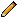 